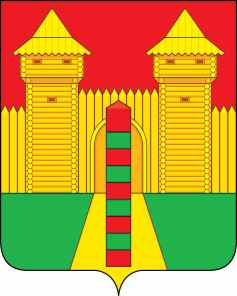 АДМИНИСТРАЦИЯ  МУНИЦИПАЛЬНОГО  ОБРАЗОВАНИЯ «ШУМЯЧСКИЙ   РАЙОН» СМОЛЕНСКОЙ  ОБЛАСТИПОСТАНОВЛЕНИЕот  13.05.2021г. № 185          п. ШумячиВ соответствии с Федеральным законом от 05.04.2013 № 44-ФЗ «О контрактной системе в сфере закупок товаров, работ, услуг для обеспечения государственных и муниципальных нужд», Уставом муниципального образования «Шумячский район» Смоленской области Администрация муниципального образования «Шумячский район» Смоленской областиП О С Т А Н О В Л Я Е Т:1. Провести  электронный аукцион на право заключить муниципальный контракт  на ремонт автомобильной дороги ул. Лесхоз п. Шумячи.2. Установить начальную (максимальную) цену муниципального контракта на ремонт автомобильной дороги ул. Лесхоз п. Шумячи в размере 3 264 111,73 (три миллиона двести шестьдесят четыре тысячи сто одиннадцать) рублей 73 копейки.3. Отделу по строительству, кап. ремонту и ЖКХ Администрации муниципального образования «Шумячский район» Смоленской области  подготовить проект документации по проведению электронного аукциона на право заключить муниципальный контракт на ремонт автомобильной дороги ул. Лесхоз п. Шумячи.4. Контроль за исполнением настоящего постановления возложить на заместителя Главы муниципального образования «Шумячский район» Смоленской области К.Е. Буфистова. Глава муниципального образования «Шумячский район» Смоленской области                                             А.Н. Васильев                                                                           О проведении электронного аукциона 